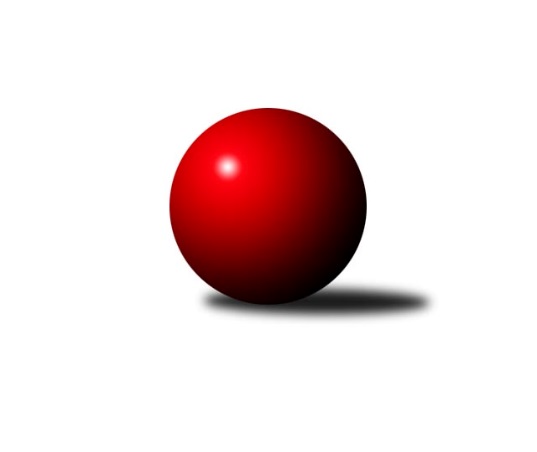 Č.18Ročník 2017/2018	17.2.2018Nejlepšího výkonu v tomto kole: 2616 dosáhlo družstvo: VKK Vsetín BZlínský krajský přebor 2017/2018Výsledky 18. kolaSouhrnný přehled výsledků:TJ Kelč	- TJ Sokol Machová B	6:2	2557:2493	6.5:5.5	16.2.KC Zlín C	- TJ Slavia Kroměříž	2.5:5.5	2435:2484	5.0:7.0	16.2.VKK Vsetín B	- TJ Bojkovice Krons	6:2	2616:2577	7.0:5.0	16.2.TJ Gumárny Zubří	- Sport centrum Bylnice	7:1	2515:2387	7.0:5.0	17.2.TJ Spartak Hluk	- Kuželkářský klub Kroměříž	2.5:5.5	2249:2318	6.5:5.5	17.2.VKK Vsetín C	- KK Camo Slavičín	3:5	2453:2480	6.0:6.0	17.2.Tabulka družstev:	1.	TJ Gumárny Zubří	16	12	1	3	86.5 : 41.5 	118.5 : 73.5 	 2530	25	2.	TJ Slavia Kroměříž	17	12	1	4	83.5 : 52.5 	117.5 : 86.5 	 2495	25	3.	TJ Kelč	17	11	1	5	79.5 : 56.5 	108.0 : 96.0 	 2475	23	4.	TJ Bojkovice Krons	16	10	1	5	79.0 : 49.0 	104.0 : 88.0 	 2516	21	5.	KC Zlín C	17	9	3	5	74.5 : 61.5 	101.0 : 103.0 	 2422	21	6.	VKK Vsetín B	17	10	0	7	67.5 : 68.5 	94.5 : 109.5 	 2490	20	7.	VKK Vsetín C	17	8	2	7	70.0 : 66.0 	106.5 : 97.5 	 2472	18	8.	KK Camo Slavičín	16	6	2	8	59.5 : 68.5 	90.5 : 101.5 	 2483	14	9.	Kuželkářský klub Kroměříž	17	6	2	9	64.0 : 72.0 	108.0 : 96.0 	 2479	14	10.	Sport centrum Bylnice	17	6	0	11	61.0 : 75.0 	93.5 : 110.5 	 2475	12	11.	TJ Sokol Machová B	16	4	1	11	46.0 : 82.0 	82.5 : 109.5 	 2487	9	12.	TJ Valašské Meziříčí C	16	3	2	11	49.0 : 79.0 	92.5 : 99.5 	 2446	8	13.	TJ Spartak Hluk	17	2	2	13	44.0 : 92.0 	79.0 : 125.0 	 2383	6Podrobné výsledky kola:	 TJ Kelč	2557	6:2	2493	TJ Sokol Machová B	Antonín Plesník	 	 226 	 225 		451 	 2:0 	 416 	 	215 	 201		Bohumil Fryštacký	Martin Jarábek	 	 193 	 185 		378 	 0:2 	 402 	 	202 	 200		Lukáš Michalík	Pavel Chvatík	 	 225 	 207 		432 	 1.5:0.5 	 426 	 	225 	 201		Miroslav Ševeček	Josef Gassmann	 	 219 	 202 		421 	 1:1 	 389 	 	183 	 206		Radek Husek	Miroslav Pavelka	 	 201 	 245 		446 	 2:0 	 390 	 	185 	 205		Jiří Fryštacký	Tomáš Vybíral	 	 227 	 202 		429 	 0:2 	 470 	 	236 	 234		Kateřina Fryštáckározhodčí: Nejlepší výkon utkání: 470 - Kateřina Fryštácká	 KC Zlín C	2435	2.5:5.5	2484	TJ Slavia Kroměříž	Pavel Struhař	 	 217 	 219 		436 	 1:1 	 442 	 	239 	 203		Tomáš Kuchta	Pavla Žádníková	 	 193 	 182 		375 	 0:2 	 407 	 	213 	 194		Kateřina Ondrouchová	Jaroslav Trochta	 	 204 	 205 		409 	 2:0 	 395 	 	195 	 200		Libor Petráš	Lukáš Trochta	 	 213 	 199 		412 	 1:1 	 412 	 	206 	 206		Zdeněk Drlík	Petr Mňačko	 	 187 	 233 		420 	 1:1 	 402 	 	201 	 201		Martin Růžička	Zuzana Slovenčíková	 	 197 	 186 		383 	 0:2 	 426 	 	207 	 219		Jiří Tesařrozhodčí: Nejlepší výkon utkání: 442 - Tomáš Kuchta	 VKK Vsetín B	2616	6:2	2577	TJ Bojkovice Krons	Břetislav Adamec	 	 232 	 225 		457 	 2:0 	 434 	 	224 	 210		Jana Jiříčková	Petra Oriňáková	 	 254 	 212 		466 	 1:1 	 400 	 	182 	 218		Martin Hradský	Tomáš Adamec	 	 198 	 199 		397 	 1:1 	 386 	 	212 	 174		Ludmila Mifková	Vlastimil Kancner	 	 242 	 211 		453 	 2:0 	 414 	 	221 	 193		Lumír Navrátil	Vlastimil Struhař	 	 221 	 202 		423 	 0:2 	 473 	 	233 	 240		Jiří Kafka	Miroslav Kubík	 	 222 	 198 		420 	 1:1 	 470 	 	217 	 253		Petr Bařinkarozhodčí: Nejlepší výkon utkání: 473 - Jiří Kafka	 TJ Gumárny Zubří	2515	7:1	2387	Sport centrum Bylnice	Ota Adámek	 	 216 	 185 		401 	 1:1 	 362 	 	169 	 193		Ondřej Masař	Jaroslav Jurka	 	 207 	 188 		395 	 1:1 	 371 	 	179 	 192		Vladimír Pecl	Miroslav Macháček	 	 236 	 210 		446 	 2:0 	 406 	 	198 	 208		Josef Bařinka	Libor Vančura	 	 181 	 220 		401 	 1:1 	 406 	 	196 	 210		Stanislav Horečný	Roman Janošek	 	 215 	 223 		438 	 1:1 	 437 	 	203 	 234		Alois Beňo	Radek Vetyška	 	 224 	 210 		434 	 1:1 	 405 	 	187 	 218		Lubomír Zábelrozhodčí: Nejlepší výkon utkání: 446 - Miroslav Macháček	 TJ Spartak Hluk	2249	2.5:5.5	2318	Kuželkářský klub Kroměříž	Alena Kočířová	 	 199 	 164 		363 	 1:1 	 398 	 	187 	 211		Radek Ingr	Marcela Josefíková	 	 169 	 168 		337 	 0:2 	 421 	 	202 	 219		Lenka Haboňová	Ludvík Jurásek	 	 198 	 212 		410 	 2:0 	 391 	 	193 	 198		Josef Vaculík	Ondřej Kelíšek	 	 192 	 203 		395 	 2:0 	 353 	 	173 	 180		Jan Bambuch	Tomáš Indra	 	 180 	 175 		355 	 1:1 	 355 	 	194 	 161		Pavel Vyskočil	Zdenek Kocir	 	 198 	 191 		389 	 0.5:1.5 	 400 	 	198 	 202		Daniel Machrozhodčí: Nejlepší výkon utkání: 421 - Lenka Haboňová	 VKK Vsetín C	2453	3:5	2480	KK Camo Slavičín	Michaela Bagári	 	 235 	 222 		457 	 2:0 	 425 	 	216 	 209		Robert Řihák	Jaroslav Fojtů	 	 179 	 186 		365 	 0:2 	 400 	 	207 	 193		Zdeněk Gajda	Petr Spurný	 	 184 	 219 		403 	 1:1 	 387 	 	195 	 192		Petr Trefil	Pavlína Radílková	 	 207 	 219 		426 	 2:0 	 397 	 	196 	 201		Radek Rak	Martin Kovács	 	 198 	 196 		394 	 0:2 	 419 	 	215 	 204		Josef Číž	Miroslav Kašík	 	 213 	 195 		408 	 1:1 	 452 	 	209 	 243		Erik Jadavanrozhodčí: Nejlepší výkon utkání: 457 - Michaela BagáriPořadí jednotlivců:	jméno hráče	družstvo	celkem	plné	dorážka	chyby	poměr kuž.	Maximum	1.	Pavel Chvatík 	TJ Kelč	450.69	299.9	150.8	3.6	8/9	(490)	2.	Kateřina Fryštácká 	TJ Sokol Machová B	442.46	302.4	140.1	5.6	9/9	(480)	3.	Miroslav Kubík 	VKK Vsetín B	440.81	303.1	137.8	6.8	6/8	(469)	4.	Jiří Kafka 	TJ Bojkovice Krons	438.75	299.0	139.8	4.3	6/8	(473)	5.	Michaela Bagári 	VKK Vsetín C	437.19	291.3	145.9	3.6	6/9	(470)	6.	Pavlína Radílková 	VKK Vsetín C	436.84	297.7	139.1	5.3	9/9	(480)	7.	Petr Bařinka 	TJ Bojkovice Krons	434.14	297.6	136.5	5.6	7/8	(475)	8.	Radek Vetyška 	TJ Gumárny Zubří	433.03	296.6	136.5	5.4	6/6	(484)	9.	Alois Beňo 	Sport centrum Bylnice	430.78	297.5	133.3	7.4	7/7	(478)	10.	Radek Husek 	TJ Sokol Machová B	427.39	291.5	135.9	7.0	6/9	(468)	11.	Jiří Tesař 	TJ Slavia Kroměříž	427.26	295.6	131.6	5.5	8/8	(453)	12.	Petr Boček 	Kuželkářský klub Kroměříž	427.25	297.5	129.8	7.6	9/10	(474)	13.	Zuzana Slovenčíková 	KC Zlín C	426.98	293.4	133.5	5.1	7/9	(459)	14.	Tomáš Vybíral 	TJ Kelč	425.93	296.2	129.7	7.4	9/9	(497)	15.	Daniel Mach 	Kuželkářský klub Kroměříž	425.84	296.9	129.0	8.1	10/10	(486)	16.	Erik Jadavan 	KK Camo Slavičín	425.61	294.8	130.8	5.5	6/6	(461)	17.	Miroslav Macháček 	TJ Gumárny Zubří	425.43	291.0	134.4	5.2	6/6	(458)	18.	Jiří Zimek 	TJ Bojkovice Krons	425.40	296.3	129.1	6.5	7/8	(461)	19.	Jana Jiříčková 	TJ Bojkovice Krons	424.85	289.8	135.1	6.6	6/8	(481)	20.	Lukáš Trochta 	KC Zlín C	424.48	284.0	140.5	6.6	6/9	(460)	21.	Ota Adámek 	TJ Gumárny Zubří	423.60	291.1	132.5	7.5	6/6	(446)	22.	Lenka Haboňová 	Kuželkářský klub Kroměříž	423.57	288.2	135.3	5.6	10/10	(452)	23.	Tomáš Kuchta 	TJ Slavia Kroměříž	423.12	297.5	125.6	7.4	7/8	(444)	24.	Josef Bařinka 	Sport centrum Bylnice	422.71	289.8	132.9	6.7	7/7	(466)	25.	Petr Dvořáček 	VKK Vsetín B	421.93	298.8	123.1	6.4	8/8	(473)	26.	Libor Petráš 	TJ Slavia Kroměříž	420.86	290.8	130.1	5.1	8/8	(457)	27.	Radek Rak 	KK Camo Slavičín	420.35	290.1	130.2	5.5	6/6	(447)	28.	Radek Ingr 	Kuželkářský klub Kroměříž	420.03	294.3	125.8	6.8	10/10	(454)	29.	Lumír Navrátil 	TJ Bojkovice Krons	419.76	285.4	134.4	5.4	8/8	(451)	30.	Libor Vančura 	TJ Gumárny Zubří	418.42	292.0	126.4	5.1	5/6	(453)	31.	Pavel Milo 	TJ Valašské Meziříčí C	418.31	289.6	128.7	6.4	8/8	(476)	32.	Lubomír Krupa 	TJ Gumárny Zubří	418.20	287.8	130.4	5.3	5/6	(454)	33.	Jiří Fryštacký 	TJ Sokol Machová B	417.16	286.0	131.2	8.5	9/9	(478)	34.	Lubomír Zábel 	Sport centrum Bylnice	416.68	285.7	131.0	6.4	7/7	(473)	35.	Zdeněk Gajda 	KK Camo Slavičín	415.45	283.2	132.3	4.9	6/6	(460)	36.	Josef Číž 	KK Camo Slavičín	415.44	284.3	131.1	6.0	4/6	(456)	37.	Martin Hradský 	TJ Bojkovice Krons	415.42	287.4	128.0	9.0	6/8	(497)	38.	Zdenek Kocir 	TJ Spartak Hluk	414.71	289.5	125.2	7.9	8/8	(458)	39.	Miroslav Kašík 	VKK Vsetín C	413.90	290.5	123.4	5.7	9/9	(459)	40.	Martin Jasný 	VKK Vsetín B	413.38	284.3	129.0	7.7	8/8	(468)	41.	Ondřej Kelíšek 	TJ Spartak Hluk	413.19	286.7	126.5	7.2	7/8	(455)	42.	Vlastimil Kancner 	VKK Vsetín B	412.98	284.2	128.7	6.0	7/8	(478)	43.	Zdeněk Drlík 	TJ Slavia Kroměříž	412.48	290.6	121.9	9.1	7/8	(449)	44.	Antonín Plesník 	TJ Kelč	412.17	286.3	125.9	7.1	9/9	(488)	45.	Vladimír Pecl 	Sport centrum Bylnice	411.34	286.4	125.0	7.7	7/7	(470)	46.	Bohumil Fryštacký 	TJ Sokol Machová B	409.54	291.7	117.9	8.2	9/9	(456)	47.	Ludvík Jurásek 	TJ Spartak Hluk	409.45	288.0	121.4	7.4	8/8	(457)	48.	Miroslav Viktorin 	VKK Vsetín B	409.43	292.5	116.9	9.9	7/8	(458)	49.	Ludmila Mifková 	TJ Bojkovice Krons	408.60	282.7	125.9	6.6	7/8	(462)	50.	Jiří Pospíšil 	TJ Spartak Hluk	408.39	286.4	122.0	6.0	6/8	(440)	51.	Martin Růžička 	TJ Slavia Kroměříž	407.82	287.1	120.7	8.4	8/8	(441)	52.	Martin Kovács 	VKK Vsetín C	407.68	292.5	115.1	8.4	9/9	(450)	53.	Petr Jandík 	TJ Valašské Meziříčí C	407.56	285.0	122.5	7.5	8/8	(458)	54.	Pavel Struhař 	KC Zlín C	407.01	286.1	121.0	7.3	8/9	(446)	55.	Robert Řihák 	KK Camo Slavičín	406.89	281.8	125.1	6.4	5/6	(435)	56.	Miroslav Ševeček 	TJ Sokol Machová B	406.11	293.1	113.0	11.3	7/9	(426)	57.	Lukáš Michalík 	TJ Sokol Machová B	405.34	285.5	119.8	8.1	8/9	(450)	58.	Jiří Pavlík 	TJ Valašské Meziříčí C	400.76	277.1	123.7	9.1	6/8	(427)	59.	Pavla Žádníková 	KC Zlín C	400.33	281.3	119.0	6.3	7/9	(424)	60.	Michaela Matlachová 	KC Zlín C	399.78	287.6	112.1	8.9	6/9	(459)	61.	Petr Trefil 	KK Camo Slavičín	399.63	285.8	113.9	10.3	4/6	(439)	62.	Miroslav Pavelka 	TJ Kelč	399.38	277.6	121.8	7.6	9/9	(463)	63.	Stanislav Horečný 	Sport centrum Bylnice	399.07	278.5	120.5	8.5	6/7	(438)	64.	Antonín Pitrun 	TJ Kelč	399.06	279.5	119.5	7.7	8/9	(437)	65.	Jaroslav Trochta 	KC Zlín C	399.04	279.5	119.5	8.8	8/9	(443)	66.	Pavel Vyskočil 	Kuželkářský klub Kroměříž	394.46	286.0	108.4	12.2	10/10	(445)	67.	Petr Spurný 	VKK Vsetín C	393.65	276.2	117.4	8.1	8/9	(456)	68.	Miroslav Polášek 	KC Zlín C	392.95	277.0	116.0	9.1	7/9	(454)	69.	Ondřej Masař 	Sport centrum Bylnice	391.25	275.4	115.9	9.7	7/7	(446)	70.	Ivana Bartošová 	KK Camo Slavičín	389.33	280.8	108.5	10.3	4/6	(462)	71.	Josef Gassmann 	TJ Kelč	389.27	280.4	108.9	13.7	7/9	(469)		Martin Kuropata 	TJ Gumárny Zubří	479.00	326.0	153.0	4.0	1/6	(479)		Lucie Oriňáková 	VKK Vsetín B	464.00	295.0	169.0	1.0	1/8	(464)		Petra Oriňáková 	VKK Vsetín B	457.00	305.4	151.6	3.0	1/8	(492)		Ladislav Strnad 	Sport centrum Bylnice	449.50	305.5	144.0	5.0	1/7	(463)		Ondřej Fojtík 	KK Camo Slavičín	447.50	310.0	137.5	5.5	2/6	(459)		Tomáš Kejík 	Kuželkářský klub Kroměříž	447.17	298.8	148.3	3.5	3/10	(461)		Eva Oriňáková 	VKK Vsetín C	447.00	306.0	141.0	6.0	1/9	(447)		Karel Navrátil 	VKK Vsetín B	445.00	293.0	152.0	4.0	1/8	(445)		Břetislav Adamec 	VKK Vsetín B	442.69	294.4	148.3	4.4	4/8	(478)		Roman Janošek 	TJ Gumárny Zubří	433.83	293.5	140.3	7.2	3/6	(450)		Jiří Janošek 	TJ Kelč	426.00	302.0	124.0	11.0	1/9	(426)		Milan Skopal 	TJ Slavia Kroměříž	423.00	289.0	134.0	5.0	1/8	(423)		František Nedopil 	Kuželkářský klub Kroměříž	420.00	289.0	131.0	5.0	1/10	(420)		Rudolf Fojtík 	KK Camo Slavičín	419.00	268.0	151.0	6.0	1/6	(419)		Terezie Bátlová 	VKK Vsetín C	418.00	298.0	120.0	7.0	1/9	(418)		Miloslav Plesník 	TJ Valašské Meziříčí C	416.77	288.9	127.8	4.6	5/8	(477)		Karel Kabela 	KK Camo Slavičín	415.50	276.0	139.5	5.0	1/6	(431)		Milan Klanica 	TJ Valašské Meziříčí C	414.94	291.2	123.7	7.7	5/8	(488)		Jaroslav Adam 	TJ Gumárny Zubří	414.89	289.3	125.6	6.6	3/6	(434)		Michal Trochta 	VKK Vsetín C	414.33	279.0	135.3	5.3	3/9	(429)		Petr Peléšek 	KK Camo Slavičín	414.00	284.0	130.0	7.0	1/6	(414)		Lucie Hanzelová 	VKK Vsetín C	414.00	317.0	97.0	14.0	1/9	(414)		Petr Mňačko 	KC Zlín C	413.50	272.5	141.0	6.5	2/9	(420)		Leoš Hamrlíček 	TJ Sokol Machová B	413.50	286.9	126.6	8.7	4/9	(447)		Jaroslav Cabák 	TJ Valašské Meziříčí C	413.50	288.0	125.5	6.5	2/8	(414)		Kateřina Ondrouchová 	TJ Slavia Kroměříž	411.60	287.3	124.3	7.1	5/8	(425)		Zdeněk Chvatík 	TJ Kelč	411.00	283.0	128.0	8.5	2/9	(413)		Lumír Navrátil 	TJ Bojkovice Krons	411.00	285.0	126.0	5.0	1/8	(411)		Ondřej Pitrun 	TJ Kelč	410.25	287.0	123.3	6.8	2/9	(424)		Jiří Michalík 	TJ Sokol Machová B	409.50	291.0	118.5	8.0	2/9	(411)		Josef Konvičný 	TJ Valašské Meziříčí C	408.50	281.7	126.8	7.1	4/8	(450)		Pavel Polišenský 	TJ Slavia Kroměříž	408.44	284.4	124.1	7.0	5/8	(436)		Jaroslav Slováček 	Sport centrum Bylnice	404.50	298.5	106.0	11.0	2/7	(415)		Tomáš Adamec 	VKK Vsetín B	403.00	284.0	119.0	7.2	3/8	(422)		Jaroslava Juřicová 	TJ Valašské Meziříčí C	402.60	275.0	127.6	8.6	5/8	(446)		Aneta Spurná 	VKK Vsetín C	402.50	289.0	113.5	10.0	2/9	(411)		Jaroslav Fojtů 	VKK Vsetín C	400.50	288.8	111.8	8.8	3/9	(459)		Jaroslav Pavlát 	TJ Gumárny Zubří	398.67	287.3	111.3	7.3	1/6	(409)		Miroslav Macega 	TJ Slavia Kroměříž	398.50	276.5	122.0	7.5	2/8	(422)		Jaroslav Zajíček 	TJ Valašské Meziříčí C	398.18	277.7	120.5	7.3	5/8	(435)		Vlastimil Struhař 	VKK Vsetín B	396.94	281.7	115.3	10.1	4/8	(436)		Stanislav Poledňák 	Kuželkářský klub Kroměříž	396.33	276.1	120.2	10.4	3/10	(432)		Jaroslav Jurka 	TJ Gumárny Zubří	395.00	293.0	102.0	7.0	1/6	(395)		Radim Krupa 	TJ Gumárny Zubří	392.78	281.9	110.9	10.9	3/6	(421)		Jaroslav Pavlík 	Kuželkářský klub Kroměříž	392.30	275.7	116.6	8.3	2/10	(414)		Miroslav Plášek 	VKK Vsetín C	392.00	277.8	114.2	9.3	3/9	(415)		Josef Vaculík 	Kuželkářský klub Kroměříž	391.00	282.0	109.0	11.5	2/10	(391)		Josef Šturma 	TJ Gumárny Zubří	390.17	281.8	108.3	11.8	3/6	(422)		Adam Kalina 	TJ Bojkovice Krons	389.50	279.0	110.5	10.0	2/8	(401)		Eva Kyseláková 	TJ Spartak Hluk	387.75	277.2	110.6	9.3	4/8	(440)		Tomáš Náplava 	Kuželkářský klub Kroměříž	386.00	271.5	114.5	12.0	2/10	(387)		Samuel Kliment 	KC Zlín C	385.92	276.1	109.8	10.8	3/9	(432)		Alena Kočířová 	TJ Spartak Hluk	385.30	280.2	105.2	11.0	5/8	(418)		Tomáš Havlíček 	VKK Vsetín C	384.17	286.4	97.8	12.5	3/9	(439)		Marie Hnilicová 	KC Zlín C	381.00	276.0	105.0	11.0	1/9	(381)		Martina Odehnalová 	TJ Spartak Hluk	376.00	274.0	102.0	11.0	1/8	(376)		Nikola Gavurníková 	VKK Vsetín C	375.00	264.0	111.0	10.0	1/9	(375)		Jiří Dolák 	VKK Vsetín B	375.00	278.0	97.0	15.3	3/8	(391)		Michal Růžička 	TJ Slavia Kroměříž	374.00	284.0	90.0	12.0	1/8	(374)		Vladimír Čech 	KC Zlín C	373.00	261.0	112.0	7.0	1/9	(373)		Radim Metelka 	VKK Vsetín B	371.00	272.0	99.0	8.0	1/8	(371)		Marcela Josefíková 	TJ Spartak Hluk	369.00	265.5	103.5	14.5	2/8	(392)		Lenka Farkašovská 	TJ Spartak Hluk	367.00	267.9	99.1	15.0	4/8	(391)		Šárka Drahotová 	TJ Sokol Machová B	367.00	268.5	98.5	15.5	2/9	(398)		Martin Jarábek 	TJ Kelč	365.50	268.5	97.0	16.5	1/9	(378)		Eva Kyseláková 	TJ Spartak Hluk	365.00	268.0	97.0	9.0	1/8	(365)		Dako Pavič 	TJ Spartak Hluk	363.00	259.5	103.5	15.8	2/8	(387)		Jiří Satinský 	TJ Valašské Meziříčí C	359.00	257.0	102.0	9.0	1/8	(359)		Tomáš Indra 	TJ Spartak Hluk	354.92	258.0	96.9	14.2	4/8	(369)		Jan Bambuch 	Kuželkářský klub Kroměříž	353.00	233.0	120.0	10.0	1/10	(353)		Jiří Janšta 	KC Zlín C	348.00	259.0	89.0	15.0	1/9	(348)		Michal Machala 	TJ Bojkovice Krons	335.00	238.0	97.0	15.0	1/8	(335)		Romana Kočířová 	TJ Spartak Hluk	256.00	203.0	53.0	29.0	1/8	(256)Sportovně technické informace:Starty náhradníků:registrační číslo	jméno a příjmení 	datum startu 	družstvo	číslo startu
Hráči dopsaní na soupisku:registrační číslo	jméno a příjmení 	datum startu 	družstvo	Program dalšího kola:19. kolo23.2.2018	pá	17:00	TJ Sokol Machová B - VKK Vsetín C	23.2.2018	pá	17:00	TJ Bojkovice Krons - TJ Kelč	23.2.2018	pá	18:00	Kuželkářský klub Kroměříž - KC Zlín C	24.2.2018	so	9:30	TJ Slavia Kroměříž - TJ Gumárny Zubří	24.2.2018	so	16:00	KK Camo Slavičín - TJ Spartak Hluk	24.2.2018	so	17:00	Sport centrum Bylnice - TJ Valašské Meziříčí C	Nejlepší šestka kola - absolutněNejlepší šestka kola - absolutněNejlepší šestka kola - absolutněNejlepší šestka kola - absolutněNejlepší šestka kola - dle průměru kuželenNejlepší šestka kola - dle průměru kuželenNejlepší šestka kola - dle průměru kuželenNejlepší šestka kola - dle průměru kuželenNejlepší šestka kola - dle průměru kuželenPočetJménoNázev týmuVýkonPočetJménoNázev týmuPrůměr (%)Výkon4xJiří KafkaBojkovice4732xKateřina FryštáckáMachová B113.594702xKateřina FryštáckáMachová B4704xJiří KafkaBojkovice112.014734xPetr BařinkaBojkovice4702xPetr BařinkaBojkovice111.34702xPetra OriňákováVsetín B4661xLenka HaboňováKuželkářský klu111.094212xBřetislav AdamecVsetín B4572xPetra OriňákováVsetín B110.354665xMichaela BagáriVsetín C4573xMiroslav MacháčekZubří109.3446